MOD. AAl Dirigente Scolastico Dott. Giuseppe MingioneScuola Sec. I Grado “C. Gallozzi”S. Maria C. V. (CE)Il/la sottoscritto/a………………………………………………………………………………………………………………………………………..docente di Scuola	Infanzia	Elementare	Secondaria I° Grado (classe di concorso) e/o Sostegno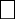 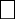 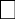 ……………………………………………………Assistente Amministrativo	Collaboratore Scolastico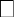 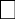 titolare presso codesto Istituto, ai fini dell’aggiornamento della graduatoria interna d’ Istituto dell’anno scolastico 2023/2024, per individuazione del personale DOCENTE ATA soprannumerario per l’anno scolastico 2024/2025;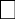 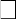 D I C H I A R ASotto la propria responsabilità:che, relativamente all’aggiornamento della graduatoria interna,       NULLA E' VARIATO RISPETTO ALL'ANNO PRECEDENTE in particolare si confermano i dati per le esigenze di famiglia ed i titoli generali;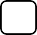       SONO VARIATE LE ESIGENZE DI FAMIGLIA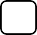 (compilare in questo caso L’ALLEGATO B solo nella sezione II - ESIGENZE DI FAMIGLIA.      SONO VARIATI I TITOLI GENERALI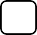 (compilare in questo caso L’ALLEGATO B solo nella sezione III -TITOLI GENERALI Data,   	Firma leggibile